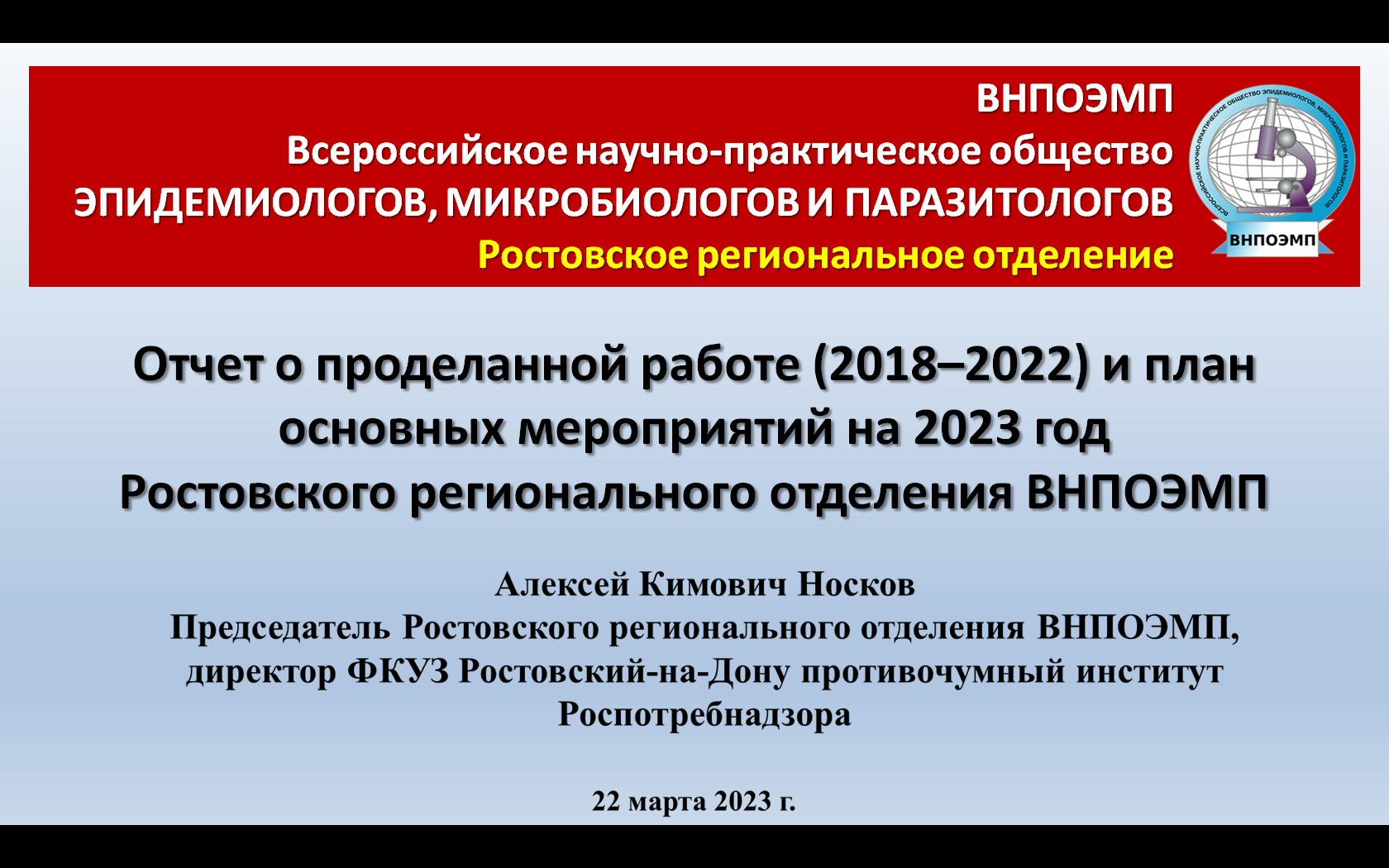 Уважаемые коллеги!27 апреля 2023 года в г. Ростове-на-Дону, ул. М. Горького, д. 117/40, в ФКУЗ Ростовский-на-Дону противочумный институт Роспотребнадзора состоится конференция «Актуальные вопросы диагностики, лечения и профилактики инфекционных заболеваний. Природно-очаговые болезни, холера и другие острые кишечные инфекции» (далее Конференция).Организаторы Конференции: Ростовское региональное отделение Общероссийской общественной организации "Всероссийское научно-практическое общество эпидемиологов, микробиологов и паразитологов",ФКУЗ Ростовский-на-Дону противочумный институт Роспотребнадзора, Управление Роспотребнадзора по Ростовской области,ФБУЗ «Центр гигиены и эпидемиологии в Ростовской области»,ФГБОУ ВО «Ростовский государственный медицинский университет» Минздрава РоссииОсновные научные направления Конференции:Актуальные вопросы эпидемиологии, в том числе госпитальной эпидемиологии.Эпидемиологический надзор и мониторинг за инфекционными болезнями, актуальными для юга России. Современные возможности и достижения в области лабораторной диагностики.Профилактика инфекционных болезней.Информационные технологии в изучении и мониторинге инфекционных болезней.В рамках Конференции будет проведен конкурс «ЛУЧШАЯ РАБОТА МОЛОДОГО УЧЕНОГО», в котором могут принять участие с устным докладом (10 минут) молодые ученые и специалисты в возрасте до 39 лет включительно, выполняющие научные исследования в областях, соответствующих тематике Конференции. Более подробная информация о Конкурсе размещена на интернет-странице Ростовского регионального отделения Всероссийского научно-практического общества эпидемиологов, микробиологов и паразитологов http://antiplague.ru/konferenciya-konkurs/.  Для участия в научной программе Конференции, в том числе и в Конкурсе, необходимо заполнить заявку (см. файл) и направить ее до 19 апреля 2023 года на электронную почту kretenchuk_of@antiplague.ru с пометкой «Конференция». Файл с заявкой должен иметь название, состоящее из фамилии и инициалов автора (пример: Иванов И.И.).